Scholarship applicationTracie Joy McBride Teens in Action ScholarshipAPPLICATION DEADLINE: April 22, 2017Scholarship Overview
An annual scholarship awarded to honor teens in the Miss Minnesota Outstanding Teen Organization who understand the essence of leading a life marked by quality as they uphold a life of integrity and character, invest time and energy into their talents to serve as a blessing, embody a true servant’s heart investing countless hours into individuals and their communities to improve the quality of life for their fellow citizens, and radiate joy in all they do as they recognize the true gift of life and how blessed they are to be a blessing.

Eligibility Requirements: Available to all contestants competing in the 2017 Miss Minnesota Outstanding Teen Scholarship Pageant.  

Application Process and Instructions
Those who wish to apply for the 2017 Teens in Action Scholarship will take part in a 2-stage application process.  The first stage, which will determine our finalists, requires each applicant to submit their official Platform Statement and an essay answering each of the application questions separately.  The content for all answers should not exceed 2000 total words.

The chosen finalists will enter Stage 2 of the application process.  This stage includes a non-judged presentation and a judged interview.  Five official judges, a member of the Miss Minnesota State Board, and TJM Committee members will be present to observe the process. Professional attire should be worn.  

Presentation Details: Finalists will have the opportunity to share about their heart for service for up to 3 minutes. This portion is not judged.  Visual aids are welcome, but not required.  Finalists must bring in their personal technology medium for the presentation.  The ultimate goal is to have your heart and service work come to life through your presentation.  Interview Details:  Directly following the presentation, the judges will engage in a 10-minute conversational interview with each finalist related to their service work, character, and contents of their essay.  Finalists will be seated during the interview.  

Selection of the 2017 Scholarship Recipient: Judges will provide a separate score for the essay/platform statement, presentation, and interview.  The total score will be tabulated based on: 40% essay and 60% interview.  The applicant with the highest overall score will be named the 2016 Teens in Action Winner. Proposed Scholarship Distribution:   
Teens in Action Winner: $500                       Important Dates and Logistics
* All candidates desiring to apply for this scholarship must submit their completed application by April 22, 2017 to: tjmscholarshipfund@comcast.net.  
* Applications will be judged from April 23rd-May 11, 2017. 
* Teens in Action Finalists will be notified by May 12, 2017.
* Finalist presentation/Interviews: Saturday, May 20th, 10:00am-12:00pm
	Location: Redeeming Love Church, 2425 White Bear Ave, Maplewood, MN 55109
Finalists will be notified of their specific presentation/interview time.  Finalists MUST be present to be eligible for this award.  Finalists may arrive 15-30 minutes prior to their scheduled time.  
* The recipients of the Teens in Action Scholarship will be named during the Miss Minnesota Outstanding Teen Pageant.

Marketing Consent Statement: Permission is granted to the Tracie Joy McBride Scholarship Fund (TJM Fund) to use my story and/or image in organizational marketing pieces.  This permission includes photographs, images, text, video and audio, for the purpose of supporting the mission of the TJM Fund, including marketing, promotions, advertising, and publishing in print, broadcast, web, or social media.  I understand ownership and copyright of the media resides with the TJM Fund.
About the Tracie Joy McBride Scholarship Fund, 501(3)c
From the tragic loss of Tracie in 1995, the TJM Scholarship Fund was born to honor women who know that the success of one’s life is not determined by the quantity of years, but by the quality of how one uses the moments they have been given.  Tracie was a young woman who lived with character, used her talents to serve and bless others, was committed to academic and professional excellence, and was a natural joy producer.  Recognizing her strong legacy and ability to influence people for years to come, the Fund was established in 2007, now having awarded over $35,000 in scholarships, for the purpose of providing scholastic scholarships to women across Minnesota who embody the characteristics Tracie was best known for.  Our recipients understand the essence of leading a life marked by quality as they uphold a life of integrity and character, invest time and energy into their talents and use their talents to be a blessing, embody a true servant’s heart investing countless hours into individuals and their communities to improve the quality of life for their fellow citizens, and radiate joy in all they do as they recognize the true gift of life and how blessed they are to be a blessing.

For more information about Tracie and this award, visit the Tracie Joy McBride Scholarship Fund Facebook page or our website: www.tjmscholarshipfund.org    

Documents should be sent in PDF format.  Entire application must be sent in one email.  Include name, title, and scholarship name on the top of all pages submitted.Contact: Stacie McBride-CoxCo-Founder/ChairPhone: 612-384-16516141 151st St. N.Hugo, MN 55038Website: www.tjmscholarshipfund.org   Email:tjmscholarshipfund@comcast.netFacebook link: https://www.facebook.com/Tracie-Joy-McBride-Scholarship-Fund-286154349751/?ref=hl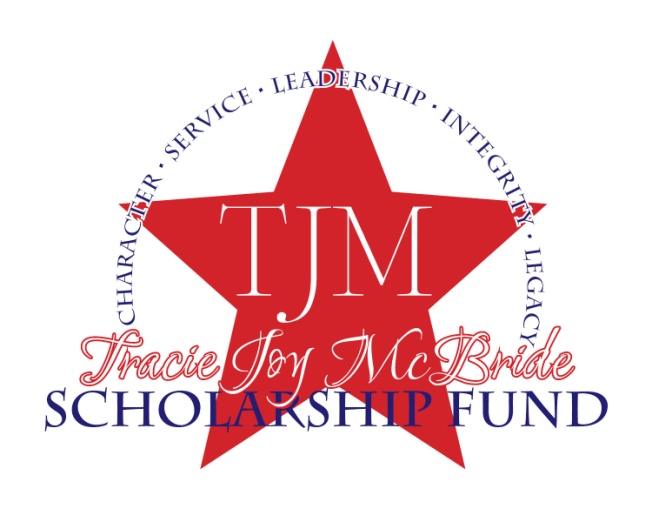 Applicant InformationApplicant InformationApplicant InformationApplicant InformationApplicant InformationApplicant InformationApplicant InformationName:Name:Name:Name:Name:Name:Name:Date of Birth:Email: Email: Email: Email: Phone:Phone:Current address:Current address:Current address:Current address:Current address:Current address:Current address:City:City:State:State:ZIP Code:ZIP Code:ZIP Code:essay questions (LIMITED T0 2,000 total words), answer questions separatelyessay questions (LIMITED T0 2,000 total words), answer questions separatelyessay questions (LIMITED T0 2,000 total words), answer questions separatelyessay questions (LIMITED T0 2,000 total words), answer questions separatelyessay questions (LIMITED T0 2,000 total words), answer questions separatelyessay questions (LIMITED T0 2,000 total words), answer questions separatelyessay questions (LIMITED T0 2,000 total words), answer questions separatelyIn what ways have you actively served your community during your teen years?In what ways have you actively served your community during your teen years?In what ways have you actively served your community during your teen years?In what ways have you actively served your community during your teen years?In what ways have you actively served your community during your teen years?In what ways have you actively served your community during your teen years?In what ways have you actively served your community during your teen years?Provide an example of how your volunteer work efforts have made an impact on someone else.  Provide an example of how your volunteer work efforts have made an impact on someone else.  Provide an example of how your volunteer work efforts have made an impact on someone else.  Provide an example of how your volunteer work efforts have made an impact on someone else.  Provide an example of how your volunteer work efforts have made an impact on someone else.  Provide an example of how your volunteer work efforts have made an impact on someone else.  Provide an example of how your volunteer work efforts have made an impact on someone else.  What motivates you to be a teen that is active in service?What motivates you to be a teen that is active in service?What motivates you to be a teen that is active in service?What motivates you to be a teen that is active in service?What motivates you to be a teen that is active in service?What motivates you to be a teen that is active in service?What motivates you to be a teen that is active in service?What volunteer project has made you the most excited?What volunteer project has made you the most excited?What volunteer project has made you the most excited?What volunteer project has made you the most excited?What volunteer project has made you the most excited?What volunteer project has made you the most excited?What volunteer project has made you the most excited?How do you plan to make service a long-term commitment in your life?  How do you plan to make service a long-term commitment in your life?  How do you plan to make service a long-term commitment in your life?  How do you plan to make service a long-term commitment in your life?  How do you plan to make service a long-term commitment in your life?  How do you plan to make service a long-term commitment in your life?  How do you plan to make service a long-term commitment in your life?  How do you live with character?How do you live with character?How do you live with character?How do you live with character?How do you live with character?How do you live with character?How do you live with character?References (List 3)References (List 3)References (List 3)References (List 3)References (List 3)References (List 3)References (List 3)Name / RelationshipName / RelationshipName / RelationshipEmail Email Email PhoneSignatureSignatureSignatureSignatureSignatureSignatureSignatureI authorize that the aforementioned information is true and correct. (A typed signature is acceptable.)I authorize that the aforementioned information is true and correct. (A typed signature is acceptable.)I authorize that the aforementioned information is true and correct. (A typed signature is acceptable.)I authorize that the aforementioned information is true and correct. (A typed signature is acceptable.)I authorize that the aforementioned information is true and correct. (A typed signature is acceptable.)I authorize that the aforementioned information is true and correct. (A typed signature is acceptable.)I authorize that the aforementioned information is true and correct. (A typed signature is acceptable.)(Typed) Signature of applicant:(Typed) Signature of applicant:(Typed) Signature of applicant:(Typed) Signature of applicant:Date:Date:Date: